ს ს ი პ	ს ა ზ ო გ ა დ ო ე ბ რ ი ვ ი	კ ო ლ ე ჯ ი„ მ ე რ მ ი ს ი “პროფესიული საგანმანათლებლო პროგრამების ჩარჩო დოკუმენტის საფუძველზე შექმნილი პროფესიული საგანმანათლებლო პროგრამებისკ ა ტ ა ლ ო გ ი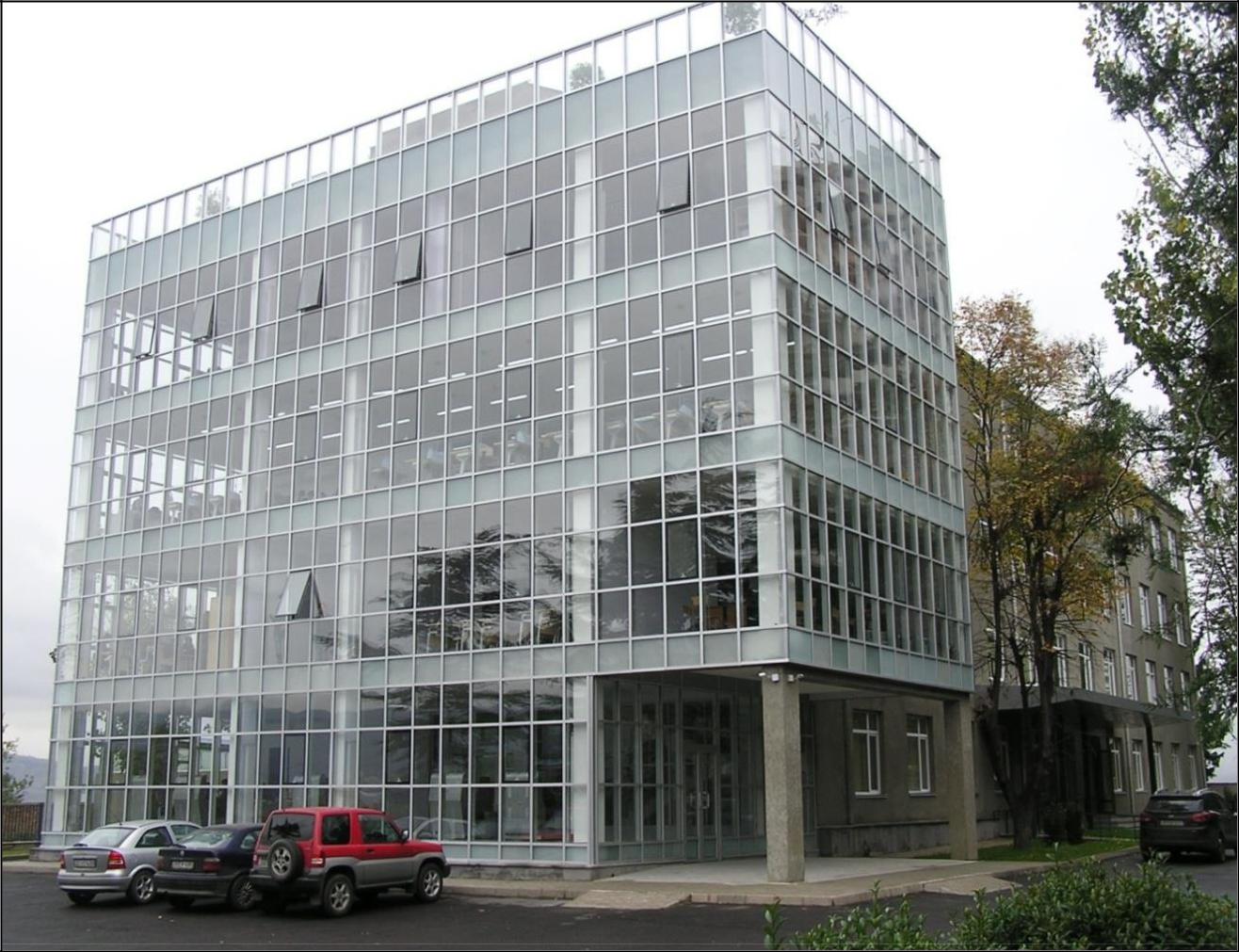 2018წ.საქართველო, ქ. თბილისი 0178, გურამიშვილის ჩიხი. 9ა, სსიპ საზოგადოებრივი კოლეჯი „მერმისი“, ტელ. 214 76 67, ელ-ფოსტა mermisicollege@gmail.com. ვებგვერდი www.mermisicollege.edu.ge პროფესიული საგანმანათლებლო პროგრამების ჩარჩო დოკუმენტის საფუძველზე შექმნილი პროფესიულისაგანმანათლებლო პროგრამების კატალოგი	გვ. 1პროფესიული საგანმანათლებლო პროგრამების ჩარჩო დოკუმენტისსაფუძველზე შექმნილიპროფესიული საგანმანათლებლო პროგრამებისპროფესიული სტუდენტისათვის კრედიტის მინიჭებაკრედიტის მინიჭება ხორციელდება სწავლის შედეგის მიღწევის დადასტურების საფუძველზე.სწავლის შედეგის მიღწევის დადასტურება შესაძლებელია:ა) წინმსწრები ფორმალური განათლების ფარგლებში მიღწეული სწავლის შედეგებისაღიარებით (ჩათვლა);ბ) არაფორმალური განათლების გზით მიღწეული სწავლის შედეგების დადასტურებაგანათლების და მეცნიერების მინისტრის მიერ დადგენილი წესით; გ) სწავლის შედეგების დადასტურება შეფასების გზით.არსებობს განმავითარებელი და განმსაზღვრელი შეფასება.განმავითარებელი შეფასება შესაძლოა განხორციელდეს როგორც ქულების, ასევე ჩათვლის პრინციპების გამოყენებით.განმსაზღვრელი შეფასება ითვალისწინებს მხოლოდ ჩათვლის პრინციპებზე დაფუძნებული (კომპეტენციების დადასტურებაზე დაფუძნებული) სისტემის გამოყენებას და უშვებს შემდეგი ორი ტიპის შეფასებას: ა) სწავლის შედეგი დადასტურდა;ბ) სწავლის შედეგი ვერ დადასტურდა.განმსაზღვრელი შეფასებისას უარყოფითი შედეგის მიღების შემთხვევაში პროფესიულ სტუდენტს უფლება აქვს პროგრამის დასრულებამდე მოითხოვოს სწავლის შედეგების მიღწევის დამატებითი შეფასება. შეფასების მეთოდი/მეთოდები რეკომენდაციის სახით მოცემულია მოდულებში.საქართველო, ქ. თბილისი 0178, გურამიშვილის ჩიხი. 9ა, სსიპ საზოგადოებრივი კოლეჯი „მერმისი“, ტელ. 214 76 67, ელ-ფოსტა mermisicollege@gmail.com. ვებგვერდი www.mermisicollege.edu.ge პროფესიული საგანმანათლებლო პროგრამების ჩარჩო დოკუმენტის საფუძველზე შექმნილი პროფესიულისაგანმანათლებლო პროგრამების კატალოგი	გვ. 2დაბალი ძაბვის ელექტრიკოსი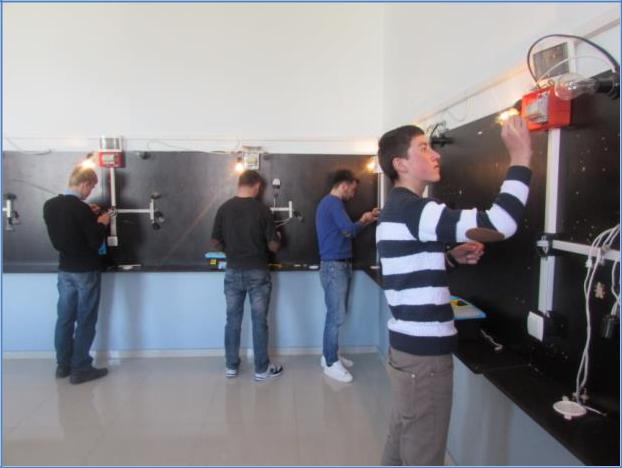 მისანიჭებელი პროფესიული კვალიფიკაცია: დაბალი ძაბვის ელექტრიკოსის მესამე საფეხურისპროფესიული კვალიფიკაციაპროგრამაზე დაშვების წინაპირობა: საბაზო განათლებაკურსდამთავრებულთა კარიერული შესაძლებლობები: პროგრამის დასრულების შემდეგ პირს შეუძლია დასაქმდეს ელექტროენერგიის მწარმოებელ, გადამცემ, გამანაწილებელ და მომხმარებელ ობიექტებზე ინჟინერ-ენერგეტიკოსის უშალო ზედამხედველობით. ასევე, შესაძლებელია თვითდასაქმებაც.პროგრამის მიზანი: პროგრამის მიზანია პირს მისცეს შესაძლებლობა, დაეუფლოს ელექტრიკოსის სპეციალობისათვის საჭირო ცოდნას, გამოიმუშაოს შესაბამისი უნარები დაკომპეტენციები, შეძლოს ცოდნის პრაქტიკაში გამოყენება; იყოს კონკურენტუნარიანი სპეციალისტი.საქართველო, ქ. თბილისი 0178, გურამიშვილის ჩიხი. 9ა, სსიპ საზოგადოებრივი კოლეჯი „მერმისი“, ტელ. 214 76 67, ელ-ფოსტა mermisicollege@gmail.com. ვებგვერდი www.mermisicollege.edu.ge პროფესიული საგანმანათლებლო პროგრამების ჩარჩო დოკუმენტის საფუძველზე შექმნილი პროფესიულისაგანმანათლებლო პროგრამების კატალოგი	სწავლის შედეგები:პროგრამის დასრულების შემდეგ პირს შეუძლია:ზოგად ელექტროტექნიკაში გარკვევა და ელექტროტექნიკური გაზომვების შესრულება; შრომისა და ტექნიკური უსაფრთხოების წესების დაცვა ელექტროსამუშაოებისას; საზეინკლო ოპერაციების შესრულება; ელექტროტექნიკური ნახაზების წაკითხვა; ელექტროტექნიკური მასალების შერჩევა;ელექტრომანქანებისა და ელექტროდანადგარების დიაგნოსტიკა; ელექტროდანადგარებისა და ქსელების მონტაჟი;ელექტროდანადგარებისა და ქსელების გეგმური და არაგეგმური რემონტი;პროგრამის მოცულობა და ხანგრძლივობა:მოცულობა: 105 კრედიტისავარაუდო ხანგრძლივობა: 18 სასწავლო თვეპროგრამის სტრუქტურა და მოდულები:საქართველო, ქ. თბილისი 0178, გურამიშვილის ჩიხი. 9ა, სსიპ საზოგადოებრივი კოლეჯი „მერმისი“, ტელ. 214 76 67, ელ-ფოსტა mermisicollege@gmail.com. ვებგვერდი www.mermisicollege.edu.ge პროფესიული საგანმანათლებლო პროგრამების ჩარჩო დოკუმენტის საფუძველზე შექმნილი პროფესიულისაგანმანათლებლო პროგრამების კატალოგი	საქართველო, ქ. თბილისი 0178, გურამიშვილის ჩიხი. 9ა, სსიპ საზოგადოებრივი კოლეჯი „მერმისი“, ტელ. 214 76 67, ელ-ფოსტა mermisicollege@gmail.com. ვებგვერდი www.mermisicollege.edu.ge პროფესიული საგანმანათლებლო პროგრამების ჩარჩო დოკუმენტის საფუძველზე შექმნილი პროფესიულისაგანმანათლებლო პროგრამების კატალოგი	სავალდებულო ზოგადისავალდებულო ზოგადისავალდებულო ზოგადისავალდებულო პროფესიულისავალდებულო პროფესიულიარჩევითი პროფესიულიარჩევითი პროფესიულიარჩევითი პროფესიულიარჩევითი პროფესიულიკომპეტენციებისკომპეტენციებისსავალდებულო პროფესიულისავალდებულო პროფესიულიარჩევითი პროფესიულიარჩევითი პროფესიულიარჩევითი პროფესიულიარჩევითი პროფესიულიკომპეტენციებისკომპეტენციებისმოდულებიმოდულებიმოდულებიმოდულებიმოდულებიმოდულებიმოდულებიმოდულებიმოდულებიმოდულებიდასახელებადასახელებაკრედიტიდასახელებაკრედიტიდასახელებაკრედიტიკრედიტიგაცნობითი პრაქტიკა-ელექტრონულიკომუნიკაციაკომუნიკაცია2დაბალი ძაბვის2სისტემები, მონტაჟი5ელექტრიკოსიდა ექსპლუატაციარაოდენობრივირაოდენობრივისაწარმოო პრაქტიკა-ელექტროენერგიისრაოდენობრივირაოდენობრივი2დაბალი ძაბვის8ელექტროენერგიის3წიგნიერებაწიგნიერება2დაბალი ძაბვის8აღრიცხვა3წიგნიერებაწიგნიერებაელექტრიკოსიაღრიცხვაელექტრიკოსიპრაქტიკული პროექტიდაბალი ძაბვისელექტრიკოსისათვის -საინფორმაციოსაინფორმაციო2ელექტროდანადგარების5შენობა-ნაგებობების4ტექნოლოგიებიტექნოლოგიები2(ტრანსფორმატორი,5ელექტრომონტაჟიტექნოლოგიებიტექნოლოგიები(ტრანსფორმატორი,ელექტრომონტაჟიძრავა, გენერატორი)დიაგნოსტიკა,არაგეგმიური რემონტიდა მონტაჟიზოგადისანათიელექტროტექნიკა დასანათიმეწარმეობამეწარმეობა4ელექტროტექნიკა და7მოწყობილობების2მეწარმეობამეწარმეობა4ელექტროტექნიკური7მოწყობილობების2ელექტროტექნიკურიმონტაჟიგაზომვებიმონტაჟიგაზომვებიპიროვნული დაპიროვნული დაშრომისა და ტექნიკურისაყოფაცხოვრებოშრომისა და ტექნიკურისაყოფაცხოვრებოინტერპერსო-ინტერპერსო-1უსაფრთხოების წესების3ელექტროტექნიკის2უსაფრთხოების წესებისელექტროტექნიკისნალური უნარებინალური უნარებიდაცვა ელექტრომონტაჟი დადაცვა ელექტრომონტაჟი დასამუშაოებისასრემონტიუცხოური ენა -4საზეინკლო ოპერაციების2ინგლისური4შესრულება2ინგლისურიშესრულებაქართული ენა15ელექტროტექნიკური6ქართული ენა15ნახაზების წაკითხვა6ნახაზების წაკითხვასამოქალაქო2ელექტროტექნიკური2განათება2მასალების შერჩევა2განათებამასალების შერჩევაელექტრომანქანები დაელექტროდანადგარების7დიაგნოსტიკაელექტრო-დანადგარებისა და7ქსელების მონტაჟიელექტრო-დანადგარებისა და8ქსელების გეგმური და8ქსელების გეგმური დაარაგეგმური რემონტისულ:32სულ:57სულ:16